Good morning!How are you?The first task:Первое задание провести речевую разминку: повторить устно ЛС предыдущий монолог по теме семья.The second task:Второе задание:
Составить учебный диалог от предложения
My brother has left for Ekaterinburg. (Мой брат уехал в Екатеринбург).Вот разбор: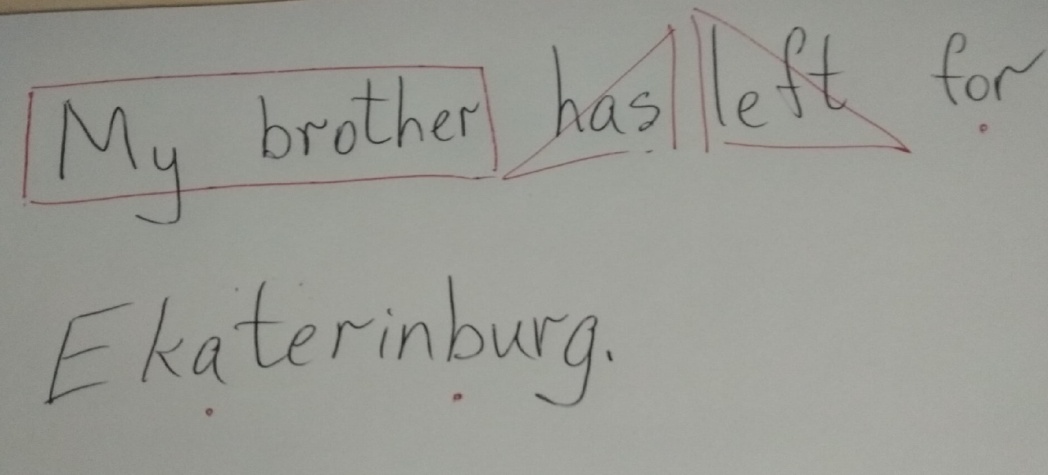 Слова для подстановки:
My sister
My cousin
My uncle
My aunt
My btother-in-law
Любые населённые пункты России.
Вопросительное слово – WhereThe third task:В СДО обязательно:
Family
Все типы вопросов
All types of questionsThe fourth task:Как всегда, приветствуются скрин-шоты вашей самостоятельной работы!